附件：“奇思妙想·科普有料”短视频大赛活动方案征集内容本次大赛主题为“奇思妙想·科普有料”，以“奇思妙想”为总方向，围绕“身边的科学”、“未来的科学”等内容，通过讲述科学故事、实验观察、科学畅想等形式进行自由创作。风格不限，体裁不限，鼓励创新，只要是与主题相关的正能量内容均可。二、作品要求1、内容积极向上，具有正能量，符合社会主义核心价值观。2、不造谣、不信谣、不传谣，为科普短视频征集大赛创造良好舆论氛围。3、投稿作品须为原创，无版权争议。若发现涉嫌抄袭或侵犯他人著作权行为，由作者本人负责，并取消参赛资格。4、作品不限体裁，画质清晰，要求时长1分钟以内。5、支持手机横屏/竖屏播放，参赛者可通过视频剪辑类 APP 功能调整效果，为视频提高吸引力。三、作品提交方式 关注“科学+”微信公众号，回复“短视频大赛”即可获取参赛链接，点击进入活动征集专题页。征集通道将于 9 月 15 日正式开通，用户可关注各宣发渠道的入口进行作品提交 。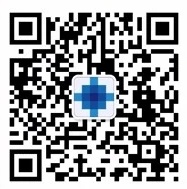 “科学+”公众号四、征集时间9 月 15 日—9 月 25 日五、作品评审（一）评选时间：9月 26 日—9 月 29 日（二）评选细则：1、网民初评（50%）：由主办方工作人员进行征集作品的初审，剔除不符合征集要求的作品，将符合征集要求作品发布于专题网平台，由全体网民进行投票初评。每人每天可以给同一个作品最多投3票，每人每天最多投9票。2、专家复评（50%）：邀请专家担任评委，从专业的视角审视作品，为参赛作品打分。3、最终评分：按作品的网民初评最后得票，由高至低评选出前50名入围获奖作品，通过专家复评，根据评分从高至低评选出一等奖、二等奖、三等奖。本次征集活动设置一等奖 1 名、二等奖 2 名、三等奖 3 名，四等奖14名，参与奖30名。奖品设置如下：活动结束后将通过“科学+”、“西湖鹅厂”微信公众号公布获奖名单并核实获奖信息寄送奖品。六、作品产权说明1、作品必须为原创，且为首次发布。不得侵犯他人的著作权。如有侵犯他人著作权的情况出现，将由参赛者承担所有法律责任，主办方不承担任何连带责任。2、参赛作品主办方拥有公益科普用途的宣传和播放权。3、本次征集活动最终解释权归主办方所有，参加此征集活动者被视为同意以上声明。得票数奖项设置奖品票数Top1一等奖（1个）乐高机械组乐高布加迪威龙+makeblock儿童编程机器人+STEM科学实验套装票数Top2-3二等奖（2个）星特朗天文望远镜+makeblock儿童编程机器人+STEM科学实验套装票数Top4-6三等奖（3个）乐高(LEGO)积木凶猛霸王龙+1200倍儿童光学显微镜+STEM科学实验套装票数Top7-Top20四等奖（14个）北斗儿童地球仪（14.2cm）+美国国家地理儿童英语分级读物票数Top20-Top50参与奖（30个）新科学童话丛书一套